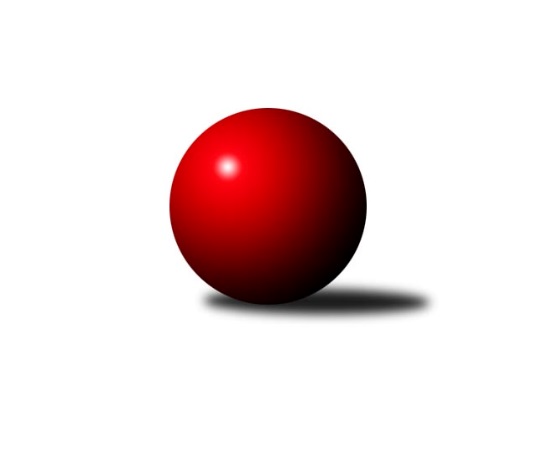 Č.9Ročník 2015/2016	22.11.2015Nejlepšího výkonu v tomto kole: 3497 dosáhlo družstvo: TJ Loko České Velenice2.KLM A 2015/2016Výsledky 9. kolaSouhrnný přehled výsledků:KK Hvězda Trnovany	- KK Konstruktiva Praha 	7:1	3368:3114	17.0:7.0	12.11.KK SDS Sadská	- TJ Dynamo Liberec	1:7	3264:3333	9.0:15.0	21.11.TJ Loko České Velenice	- Sokol Kolín 	5:3	3497:3437	11.0:13.0	21.11.Vltavan Loučovice	- SKK Bohušovice	6:2	3038:2914	15.0:9.0	21.11.TJ Sokol Duchcov	- KK Lokomotiva Tábor	7.5:0.5	3465:3171	18.0:6.0	21.11.SKK Hořice	- SKK Rokycany B		dohrávka		2.1.Tabulka družstev:	1.	TJ Dynamo Liberec	9	6	1	2	44.0 : 28.0 	116.5 : 99.5 	 3306	13	2.	KK Hvězda Trnovany	9	6	1	2	40.5 : 31.5 	117.5 : 98.5 	 3336	13	3.	KK SDS Sadská	9	6	0	3	40.0 : 32.0 	115.5 : 100.5 	 3336	12	4.	KK Lokomotiva Tábor	9	6	0	3	40.0 : 32.0 	114.0 : 102.0 	 3314	12	5.	TJ Sokol Duchcov	9	5	1	3	43.5 : 28.5 	116.0 : 100.0 	 3300	11	6.	TJ Loko České Velenice	9	5	0	4	36.5 : 35.5 	108.0 : 108.0 	 3300	10	7.	SKK Hořice	8	4	0	4	36.0 : 28.0 	100.0 : 92.0 	 3356	8	8.	SKK Bohušovice	9	4	0	5	32.5 : 39.5 	101.5 : 114.5 	 3146	8	9.	Sokol Kolín	9	3	1	5	38.5 : 33.5 	123.0 : 93.0 	 3326	7	10.	SKK Rokycany B	8	2	0	6	25.5 : 38.5 	89.5 : 102.5 	 3227	4	11.	KK Konstruktiva Praha	9	2	0	7	24.0 : 48.0 	82.0 : 134.0 	 3196	4	12.	Vltavan Loučovice	9	2	0	7	23.0 : 49.0 	88.5 : 127.5 	 3223	4Podrobné výsledky kola:	 KK Hvězda Trnovany	3368	7:1	3114	KK Konstruktiva Praha 	Jiří Zemánek	145 	 147 	 139 	150	581 	 4:0 	 517 	 128	136 	 123	130	Pavel Kohlíček	Zdeněk Kandl	143 	 146 	 138 	122	549 	 2:2 	 537 	 145	139 	 124	129	Zdeněk Zahrádka	Miroslav Šnejdar ml.	145 	 148 	 145 	143	581 	 4:0 	 483 	 119	116 	 117	131	Jakub Hlava	Pavel Jedlička	140 	 122 	 145 	128	535 	 2:2 	 537 	 135	133 	 131	138	Tibor Machala	Michal Koubek	170 	 143 	 124 	144	581 	 3:1 	 510 	 137	104 	 138	131	Stanislav Vesecký	Roman Voráček *1	136 	 144 	 116 	145	541 	 2:2 	 530 	 132	119 	 129	150	Jaroslav st. Pleticha st.rozhodčí: střídání: *1 od 61. hodu Milan StránskýNejlepšího výkonu v tomto utkání: 581 kuželek dosáhli: Jiří Zemánek, Miroslav Šnejdar ml., Michal Koubek	 KK SDS Sadská	3264	1:7	3333	TJ Dynamo Liberec	Tomáš Bek	138 	 131 	 135 	135	539 	 2:2 	 559 	 133	128 	 141	157	Lukáš Jireš	Martin Schejbal	124 	 127 	 124 	142	517 	 1:3 	 541 	 114	135 	 147	145	Vojtěch Pecina	Aleš Košnar	161 	 148 	 119 	118	546 	 1:3 	 577 	 165	147 	 134	131	Roman Žežulka	Antonín Svoboda	150 	 126 	 136 	147	559 	 4:0 	 487 	 122	122 	 129	114	Agaton Plaňanský ml. *1	Václav Schejbal	148 	 150 	 138 	132	568 	 1:3 	 584 	 159	154 	 143	128	Josef Zejda ml.	Václav Pešek	136 	 144 	 138 	117	535 	 0:4 	 585 	 155	149 	 139	142	Zdeněk Pecina st.rozhodčí: střídání: *1 od 61. hodu Ladislav st. Wajsar st.Nejlepší výkon utkání: 585 - Zdeněk Pecina st.	 TJ Loko České Velenice	3497	5:3	3437	Sokol Kolín 	Miroslav Kotrč	146 	 116 	 135 	136	533 	 1:3 	 546 	 137	126 	 141	142	Jindřich Lauer	Ladislav Chmel	137 	 146 	 157 	147	587 	 1:3 	 592 	 154	150 	 129	159	Václav Kňap	Bronislav Černuška	158 	 128 	 130 	151	567 	 3:1 	 538 	 147	130 	 125	136	Robert Petera	Zbyněk Dvořák	156 	 137 	 132 	144	569 	 2:2 	 563 	 150	139 	 155	119	Jiří Němec	Zdeněk ml. Dvořák	165 	 161 	 166 	161	653 	 3:1 	 578 	 140	149 	 167	122	Jan Pelák	Ondřej Touš	147 	 165 	 139 	137	588 	 1:3 	 620 	 160	143 	 168	149	Martin Švorbarozhodčí: Nejlepší výkon utkání: 653 - Zdeněk ml. Dvořák	 Vltavan Loučovice	3038	6:2	2914	SKK Bohušovice	Jan Smolena	117 	 122 	 129 	116	484 	 4:0 	 442 	 108	121 	 108	105	Martin Perníček	Josef Gondek	130 	 136 	 108 	138	512 	 1:3 	 519 	 138	114 	 122	145	Milan Perníček	Radek Šlouf	127 	 116 	 109 	107	459 	 2:2 	 472 	 115	104 	 134	119	Lukáš Dařílek	Robert Weis	125 	 138 	 115 	117	495 	 3:1 	 462 	 121	116 	 127	98	Roman Filip	Libor Dušek	134 	 130 	 136 	139	539 	 3:1 	 512 	 124	133 	 130	125	Jiří Semerád	Jaroslav Suchánek	129 	 160 	 131 	129	549 	 2:2 	 507 	 108	125 	 137	137	Jaromír Hnátrozhodčí: Nejlepší výkon utkání: 549 - Jaroslav Suchánek	 TJ Sokol Duchcov	3465	7.5:0.5	3171	KK Lokomotiva Tábor	Karel Valeš	132 	 143 	 122 	138	535 	 2:2 	 535 	 133	136 	 135	131	Jaroslav Mihál	Jakub Dařílek	131 	 167 	 127 	150	575 	 2:2 	 550 	 136	140 	 130	144	Karel Smažík	Josef Pecha	132 	 154 	 154 	128	568 	 2:2 	 541 	 142	129 	 138	132	David Kášek	Jiří Semelka	129 	 146 	 132 	115	522 	 4:0 	 482 	 125	129 	 114	114	Petr Chval *1	Michael Klaus	149 	 153 	 157 	161	620 	 4:0 	 542 	 142	122 	 143	135	Ladislav Takáč	Zdeněk Ransdorf	160 	 154 	 165 	166	645 	 4:0 	 521 	 139	129 	 134	119	Borek Jelínekrozhodčí: střídání: *1 od 61. hodu Petr BystřickýNejlepší výkon utkání: 645 - Zdeněk RansdorfPořadí jednotlivců:	jméno hráče	družstvo	celkem	plné	dorážka	chyby	poměr kuž.	Maximum	1.	Zdeněk Ransdorf 	TJ Sokol Duchcov	595.15	387.6	207.6	1.6	4/5	(645)	2.	Martin Švorba 	Sokol Kolín 	592.56	378.8	213.8	0.9	5/5	(620)	3.	Jakub Dařílek 	TJ Sokol Duchcov	578.56	381.0	197.5	2.7	5/5	(618)	4.	Zdeněk ml. Dvořák 	TJ Loko České Velenice	575.38	376.1	199.3	1.6	6/6	(653)	5.	Michal Koubek 	KK Hvězda Trnovany	575.33	377.2	198.2	1.8	6/6	(618)	6.	Václav Schejbal 	KK SDS Sadská	574.88	370.7	204.2	2.2	5/5	(635)	7.	Vojtěch Pecina 	TJ Dynamo Liberec	572.44	370.1	202.3	2.1	6/6	(610)	8.	Aleš Košnar 	KK SDS Sadská	572.28	376.8	195.4	2.7	5/5	(596)	9.	Jaromír Šklíba 	SKK Hořice	570.83	371.4	199.4	1.4	6/6	(627)	10.	Ivan Vondráček 	SKK Hořice	567.30	381.6	185.7	3.7	5/6	(596)	11.	Miroslav Šnejdar  ml.	KK Hvězda Trnovany	566.63	378.0	188.6	3.4	6/6	(585)	12.	Jiří Zemánek 	KK Hvězda Trnovany	564.92	365.5	199.4	2.0	6/6	(591)	13.	Zdeněk Pecina  st.	TJ Dynamo Liberec	564.50	373.0	191.5	1.0	6/6	(599)	14.	Martin Hažva 	SKK Hořice	564.44	376.3	188.2	3.4	6/6	(636)	15.	Jaroslav Mihál 	KK Lokomotiva Tábor	563.80	374.4	189.4	2.5	5/5	(582)	16.	Václav Kňap 	Sokol Kolín 	562.60	368.3	194.3	1.3	5/5	(592)	17.	Jiří Němec 	Sokol Kolín 	562.52	373.3	189.2	2.7	5/5	(584)	18.	Jaroslav Suchánek 	Vltavan Loučovice	562.28	369.3	193.0	3.7	6/6	(605)	19.	Antonín Svoboda 	KK SDS Sadská	561.25	375.1	186.2	2.2	4/5	(588)	20.	Ladislav Takáč 	KK Lokomotiva Tábor	561.20	373.0	188.2	3.7	5/5	(583)	21.	Michael Klaus 	TJ Sokol Duchcov	561.05	371.9	189.2	3.4	5/5	(620)	22.	Vojtěch Tulka 	SKK Hořice	560.56	368.7	191.9	1.9	6/6	(600)	23.	Ladislav Chmel 	TJ Loko České Velenice	559.30	366.2	193.1	1.7	5/6	(588)	24.	Dominik Ruml 	SKK Hořice	558.89	375.1	183.8	3.7	6/6	(604)	25.	Milan Perníček 	SKK Bohušovice	558.52	366.9	191.6	2.7	5/5	(596)	26.	Petr Bystřický 	KK Lokomotiva Tábor	558.13	374.3	183.9	4.0	4/5	(607)	27.	Josef Zejda  ml.	TJ Dynamo Liberec	557.92	370.5	187.4	3.4	6/6	(584)	28.	Roman Žežulka 	TJ Dynamo Liberec	556.73	364.1	192.6	3.7	5/6	(589)	29.	Lukáš Jireš 	TJ Dynamo Liberec	556.13	365.9	190.2	2.7	5/6	(586)	30.	Robert Petera 	Sokol Kolín 	552.05	361.3	190.8	2.3	4/5	(627)	31.	Karel Valeš 	TJ Sokol Duchcov	551.81	374.1	177.8	5.4	4/5	(582)	32.	Václav Fűrst 	SKK Rokycany B	550.83	362.5	188.3	3.8	4/5	(593)	33.	Martin Schejbal 	KK SDS Sadská	550.12	359.0	191.1	3.4	5/5	(615)	34.	Zdeněk Kandl 	KK Hvězda Trnovany	549.80	375.0	174.8	3.1	5/6	(566)	35.	David Kášek 	KK Lokomotiva Tábor	548.88	369.3	179.6	3.4	5/5	(598)	36.	Karel Smažík 	KK Lokomotiva Tábor	547.80	365.7	182.1	3.0	4/5	(579)	37.	Josef Gondek 	Vltavan Loučovice	547.60	372.7	174.9	6.5	5/6	(568)	38.	Pavel Jedlička 	KK Hvězda Trnovany	547.19	357.5	189.7	2.9	4/6	(556)	39.	Tomáš Bek 	KK SDS Sadská	546.52	358.2	188.3	1.1	5/5	(590)	40.	Ondřej Touš 	TJ Loko České Velenice	546.17	363.9	182.3	5.2	6/6	(600)	41.	Jan Pelák 	Sokol Kolín 	546.08	365.4	180.7	4.8	4/5	(589)	42.	Bronislav Černuška 	TJ Loko České Velenice	545.07	363.2	181.9	3.7	5/6	(576)	43.	Zbyněk Dvořák 	TJ Loko České Velenice	544.85	364.5	180.4	4.0	5/6	(593)	44.	Michal Wohlmuth 	SKK Rokycany B	544.06	361.6	182.4	4.9	4/5	(573)	45.	Libor Dušek 	Vltavan Loučovice	542.83	362.9	180.0	3.6	6/6	(583)	46.	Miroslav Kotrč 	TJ Loko České Velenice	542.69	365.4	177.3	7.5	4/6	(608)	47.	Jiří Semerád 	SKK Bohušovice	541.69	356.3	185.4	1.4	4/5	(577)	48.	Václav Pešek 	KK SDS Sadská	541.20	361.7	179.5	3.8	4/5	(608)	49.	Zdeněk Zahrádka 	KK Konstruktiva Praha 	541.13	365.3	175.8	3.4	5/5	(565)	50.	Milan Stránský 	KK Hvězda Trnovany	540.60	352.1	188.5	2.1	5/6	(607)	51.	Radek Šlouf 	Vltavan Loučovice	538.35	362.8	175.6	4.0	5/6	(558)	52.	Roman Voráček 	KK Hvězda Trnovany	537.50	362.8	174.8	5.8	4/6	(589)	53.	Tomáš Maroušek 	TJ Loko České Velenice	536.53	361.0	175.5	4.8	5/6	(570)	54.	Borek Jelínek 	KK Lokomotiva Tábor	536.19	364.1	172.1	4.1	4/5	(593)	55.	Pavel Kohlíček 	KK Konstruktiva Praha 	536.10	358.6	177.6	7.7	5/5	(574)	56.	František Dobiáš 	TJ Sokol Duchcov	535.85	365.6	170.3	5.1	5/5	(580)	57.	Robert Weis 	Vltavan Loučovice	534.50	368.0	166.5	9.3	6/6	(571)	58.	Petr Fara 	SKK Rokycany B	533.75	352.2	181.6	4.1	5/5	(584)	59.	Jindřich Lauer 	Sokol Kolín 	533.50	363.5	170.0	6.4	4/5	(573)	60.	Stanislav Vesecký 	KK Konstruktiva Praha 	533.32	356.1	177.2	3.8	5/5	(595)	61.	Martin Prokůpek 	SKK Rokycany B	531.70	356.1	175.7	3.4	5/5	(600)	62.	Jan Holšan 	SKK Rokycany B	527.10	361.4	165.7	5.4	5/5	(564)	63.	Jiří Semelka 	TJ Sokol Duchcov	526.38	357.4	169.0	6.3	4/5	(554)	64.	Tibor Machala 	KK Konstruktiva Praha 	524.60	370.8	153.8	8.6	4/5	(593)	65.	Jaroslav st. Pleticha  st.	KK Konstruktiva Praha 	523.50	356.8	166.8	5.5	4/5	(536)	66.	Jan Smolena 	Vltavan Loučovice	522.75	357.2	165.6	5.3	6/6	(543)	67.	Martin Maršálek 	SKK Rokycany B	519.75	348.3	171.5	8.3	4/5	(539)	68.	Jaromír Hnát 	SKK Bohušovice	518.28	358.4	159.9	7.1	5/5	(548)	69.	Lukáš Dařílek 	SKK Bohušovice	515.08	348.3	166.8	7.3	4/5	(563)	70.	Roman Filip 	SKK Bohušovice	513.08	344.7	168.4	4.7	4/5	(550)		Pavel Wohlmuth 	KK Konstruktiva Praha 	578.00	356.0	222.0	0.0	1/5	(578)		Josef Pauch 	SKK Rokycany B	578.00	390.0	188.0	4.0	1/5	(578)		Petr Chval 	KK Lokomotiva Tábor	572.89	376.3	196.6	4.2	3/5	(590)		Petr Tepličanec 	KK Konstruktiva Praha 	567.67	376.7	191.0	3.0	1/5	(570)		Radek Košťál 	SKK Hořice	563.00	385.0	178.0	7.0	1/6	(563)		Pavel Vymazal 	KK Konstruktiva Praha 	560.25	366.3	194.0	2.0	1/5	(577)		Václav Šmída 	SKK Hořice	559.33	371.5	187.8	4.3	3/6	(581)		Martin st. Fűrst 	SKK Rokycany B	558.42	373.1	185.3	2.7	3/5	(601)		Radek Kroupa 	SKK Hořice	555.00	362.0	193.0	2.0	1/6	(555)		Agaton Plaňanský  ml.	TJ Dynamo Liberec	552.67	361.0	191.7	4.2	2/6	(562)		Aleš Doubravský 	SKK Bohušovice	552.00	376.0	176.0	7.0	1/5	(552)		Jan Barchánek 	KK Konstruktiva Praha 	547.30	367.3	180.0	4.2	2/5	(574)		Pavel Andrlík  ml.	SKK Rokycany B	547.00	357.0	190.0	5.0	2/5	(574)		Miroslav Kašpar 	KK Lokomotiva Tábor	545.00	375.0	170.0	2.0	1/5	(545)		Lukáš Holosko 	Sokol Kolín 	539.00	360.0	179.0	6.0	2/5	(547)		Josef Pecha 	TJ Sokol Duchcov	538.00	359.5	178.5	4.2	2/5	(568)		Jaroslav Šatník 	Sokol Kolín 	534.50	351.3	183.3	5.8	2/5	(551)		Tomáš Svoboda 	SKK Bohušovice	533.67	368.1	165.6	7.1	3/5	(565)		Ladislav ml. Wajsar  ml.	TJ Dynamo Liberec	521.00	356.0	165.0	10.0	1/6	(521)		Jan Renka  st.	KK SDS Sadská	520.33	350.7	169.7	6.7	3/5	(549)		Jaroslav Borkovec 	KK Konstruktiva Praha 	519.00	358.0	161.0	3.5	2/5	(537)		Ladislav st. Wajsar  st.	TJ Dynamo Liberec	511.25	358.8	152.5	8.5	2/6	(546)		Jiří Novotný 	KK Konstruktiva Praha 	501.00	350.0	151.0	13.0	1/5	(501)		Martin Perníček 	SKK Bohušovice	497.00	347.2	149.8	8.6	3/5	(532)		Jakub Hlava 	KK Konstruktiva Praha 	483.00	343.0	140.0	8.0	1/5	(483)		Martin Jirkal 	Vltavan Loučovice	479.00	318.0	161.0	14.0	1/6	(479)		Dalibor Dařílek 	TJ Sokol Duchcov	455.00	334.0	121.0	11.0	1/5	(455)		Vladimír Chrpa 	SKK Bohušovice	451.00	340.0	111.0	20.0	1/5	(451)		Radek Kraus 	SKK Bohušovice	443.00	325.0	118.0	10.0	1/5	(443)Sportovně technické informace:Starty náhradníků:registrační číslo	jméno a příjmení 	datum startu 	družstvo	číslo startu19584	Karel Valeš	21.11.2015	TJ Sokol Duchcov	17x19270	Agaton Plaňanský ml.	21.11.2015	TJ Dynamo Liberec	16x5186	Josef Gondek	21.11.2015	Vltavan Loučovice	15x10221	Radek Šlouf	21.11.2015	Vltavan Loučovice	15x4810	Robert Weis	21.11.2015	Vltavan Loučovice	17x14029	Branislav Černuška	21.11.2015	TJ Loko České Velenice	15x2496	Jan Smolena	21.11.2015	Vltavan Loučovice	18x17053	Václav Kňap	21.11.2015	Sokol Kolín 	17x5188	Jaroslav Suchánek	21.11.2015	Vltavan Loučovice	16x14595	Jaromír Hnát	21.11.2015	SKK Bohušovice	18x2494	Libor Dušek	21.11.2015	Vltavan Loučovice	17x
Hráči dopsaní na soupisku:registrační číslo	jméno a příjmení 	datum startu 	družstvo	Program dalšího kola:10. kolo28.11.2015	so	10:00	TJ Dynamo Liberec - SKK Rokycany B	28.11.2015	so	10:00	SKK Bohušovice - KK Hvězda Trnovany	28.11.2015	so	10:00	KK Lokomotiva Tábor - TJ Loko České Velenice	28.11.2015	so	10:00	KK SDS Sadská - TJ Sokol Duchcov	28.11.2015	so	13:30	KK Konstruktiva Praha  - SKK Hořice	28.11.2015	so	14:00	Sokol Kolín  - Vltavan Loučovice	Nejlepší šestka kola - absolutněNejlepší šestka kola - absolutněNejlepší šestka kola - absolutněNejlepší šestka kola - absolutněNejlepší šestka kola - dle průměru kuželenNejlepší šestka kola - dle průměru kuželenNejlepší šestka kola - dle průměru kuželenNejlepší šestka kola - dle průměru kuželenNejlepší šestka kola - dle průměru kuželenPočetJménoNázev týmuVýkonPočetJménoNázev týmuPrůměr (%)Výkon3xZdeněk ml. DvořákČeské Velenice6533xZdeněk ml. DvořákČeské Velenice115.486535xZdeněk RansdorfDuchcov 6456xZdeněk RansdorfDuchcov 115.436452xDominik RumlHořice6291xMichael KlausDuchcov 110.956201xMichael KlausDuchcov 6201xDominik RumlHořice110.216294xMartin ŠvorbaKolín6205xMartin ŠvorbaKolín109.646201xJan HolšanRokycany B5931xJaroslav SuchánekLoučovice108.42549